   	               17  декабря 2022 года для жителей села Охлебинино в сельском доме культуры прошел концерт в поддержку                            конкурса ППМИ 2023 , своими выступлениями жителей порадовал фольклорный народный ансамбль «Хусточка»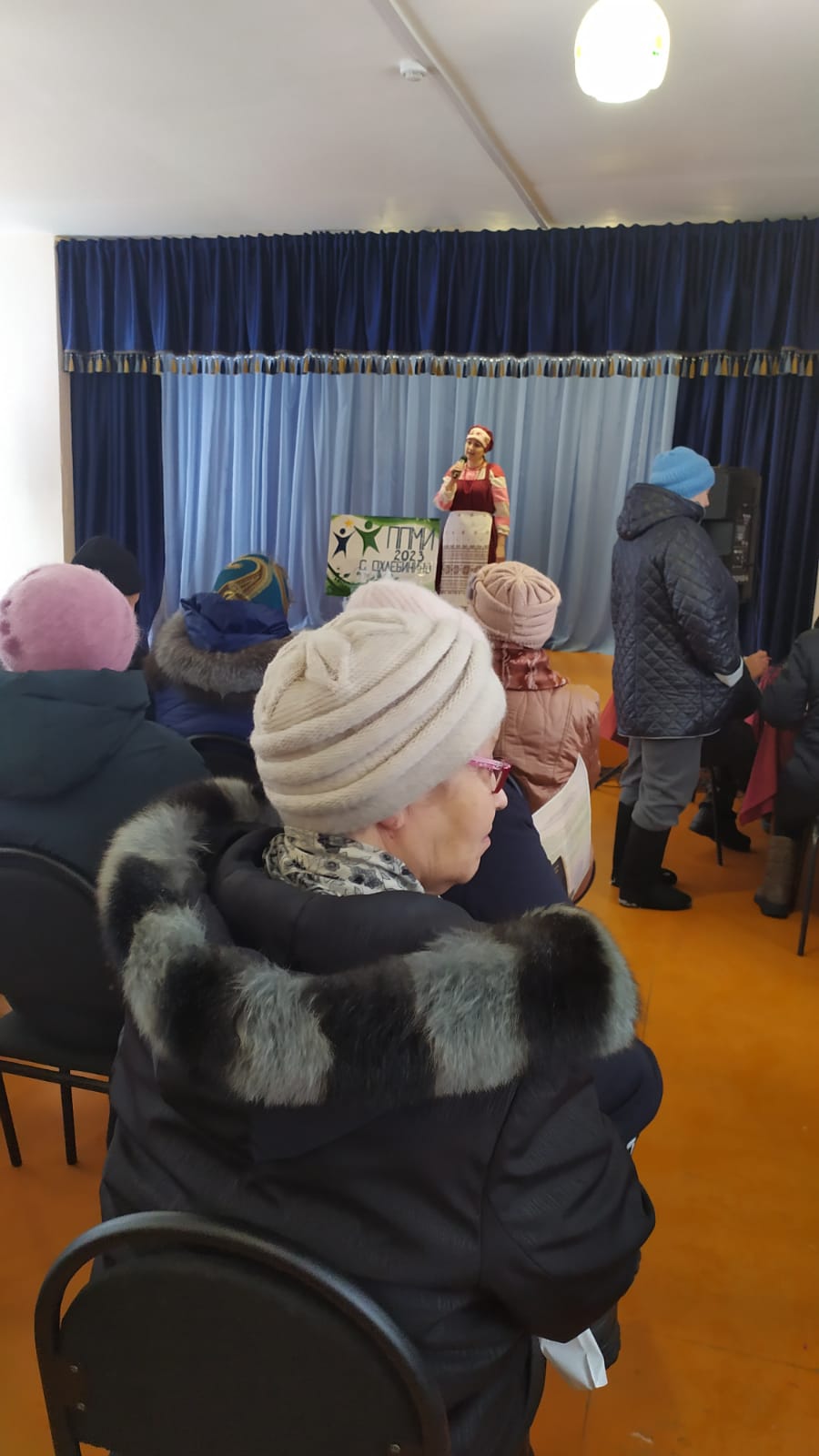 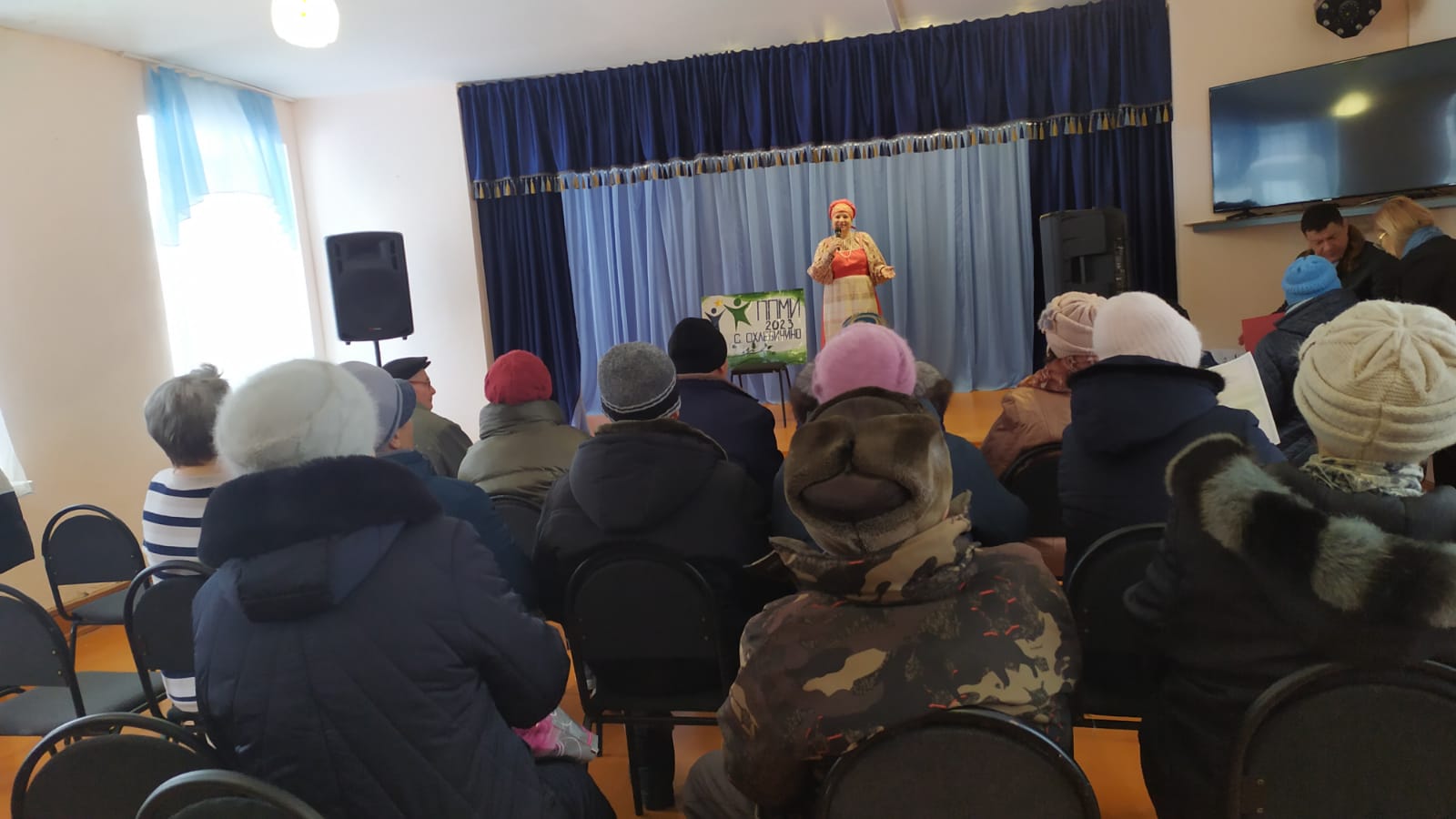 